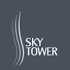 									    Wrocław, 11.09.2018 r.Informacja prasowaII zjazd Drużynowych Mistrzostw Polski w szachach w Sky Tower14-16 września  W najbliższy piątek do Sky Tower zjadą najlepsze drużyny szachowe w kraju. Wezmą udział w drugim z trzech zjazdów wyłaniających Drużynowego Mistrza Polski w szachach. Turniej rozpocznie się w 14 września i potrwa w Sky Tower przez trzy dni. Wstęp do strefy kibica jest bezpłatny. Drużynowe Mistrzostwa Polski to jedna z największych imprez tego typu w kraju. O tytuł mistrzowski walczy 10 zespołów, w skład których wchodzi 6 zawodników, w tym przynajmniej jedna kobieta. Mistrzem Polski zostanie drużyna, która wygra ekstraligę szachową składającą się z trzech zjazdów – drugi z nich odbędzie się właśnie w Sky Tower (pierwszy zorganizowano w Gorzowie Wielkopolskim, trzeci planowany jest w Katowicach). - W Sky Tower przez trzy dni będzie można podziwiać grę szachowej elity Polski, m.in. zawodników z Klubu Szachowego Polonia Wrocław. Wśród nich znajdują się wielokrotni Mistrzowie i Mistrzynie Polski, filary reprezentacji Polski na arenach międzynarodowych. Wierzymy, że będzie to niesamowite, sportowe przeżycie zarówno dla zawodników, jak i kibiców – mówi Artur Czyż, Członek Zarządu i Dyrektor ds. organizacyjnych Klubu Szachowego Polonia Wrocław. Mistrzostwom w Sky Tower towarzyszyć będzie wystawa zdjęć z najważniejszych zawodów szachowych w Polsce. Najmłodsi będą mieli także okazję  zapoznać się z podstawowymi zasadami tej gry oraz zobaczyć oryginalną prezentację ręcznie robionych szachów.- Sky Tower to miejsce spotkań oraz rozgrywek wielu prestiżowych zawodów. Teraz gościć będziemy mistrzów szachowych, których na żywo będzie można obserwować podczas walki o najcenniejsze trofeum. Serdecznie zachęcamy wszystkich do kibicowania swoim faworytom - mówi Dorota Żmiejko, Manager ds. Marketingu Sky Tower.Drużynowe Mistrzostwa Polski rozpoczną się 14 września na 1. piętrze Sky Tower o godzinie 14:45. Oficjalne zakończenie II rundy zawodów planowane jest na 16 września ok. godz. 15:30. Która drużyna ostatecznie zostanie Mistrzem Polski, okaże się po finałowej rundzie w Katowicach. Partnerem wrocławskiego zjazdu Drużynowych Mistrzostw Polski w szachach są: miasto Wrocław, VOTUM SA, Polski Związek Szachowy oraz Sky Tower. Wstęp do strefy kibica jest bezpłatny.Kontakt: Monika Dubec, tel. 728 877 055, e-mail: monika@brandera.plDorota Żmiejko, Manager ds. Marketingu, Sky Tower SA, tel. 71 79 77 603, e-mail: dorota.zmiejko@skytower.plO SKY TOWERSky Tower wyróżnia się przede wszystkim znakomitą lokalizacją. To najwyższy i jedyny tego typu kompleks architektoniczny w kraju. Sky Tower posiada bardzo rozbudowaną i unikalną na rynku strefę rozrywki oraz rekreacji otwartą do późnych godzin nocnych - Klienci mogą korzystać z oferty najnowocześniejszej we Wrocławiu kręgielni Sky Bowling. Relaks i aktywność zapewnia Fitness Academy, czyli nowoczesny fitness i SPA. W Sky Tower działa także pierwsza w regionie szkoła tańca Agustina Egurroli - Egurrola Dance Studio Wrocław, oferująca zajęcia dla osób w każdym wieku. Dużym atutem są również restauracje oraz kawiarnie oferujące bardzo ciekawe i zróżnicowane menu. Lokale gastronomiczne zlokalizowane przy ulicy Powstańców Śląskich są otwarte również po zamknięciu obiektu. Na parterze można skosztować kuchni amerykańskiej i śródziemnomorskiej i japońskiej, a na I piętrze włoskiej, polskiej oraz fusion. Miłośnicy najsmaczniejszych i wyjątkowych lodów powinni koniecznie odwiedzić lodziarnię Choice. W Sky Tower znajdują się też znane gastronomiczne marki sieciowe McDonald’s i Subway oraz kawiarnie Starbucks, Costa Coffee oraz Soul Cafe. Warto wspomnieć również o pełnym wachlarzu punktów usługowych: poczta, kantor wymiany walut, pralnia chemiczna, salon fryzjerski czy biuro podróży. Na I piętrze znajduje się największa w Europie instalacja interaktywna. Wielkoformatowa ściana multimedialna to przede wszystkim nowa forma komunikacji z odbiorcą. Dzięki adaptacji wyświetlanych na nośnikach efektów interaktywnych odbiorca może ruchem sterować wyświetlane treści, np.:. grać w gry, zdobywać wiedzę, oglądać transmisje meczów czy projekcje filmów. Wyjątkowość tej realizacji podkreśla także jej rozmiar - do instalacji i zabudowy systemów wykorzystano ponad 2.000 śrub, 4 km kabli i 3 tony szkła.